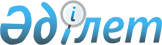 "Біржолғы талондардың  құнын белгілеу туралы"  Шу аудандық мәслихатының 2006 жылғы 24 мамырдағы  № 23-4  Шешіміне өзгерістер енгізу туралы
					
			Күшін жойған
			
			
		
					Жамбыл облысы Шу аудандық мәслихатының 2010 жылғы 15 қыркүйектегі N 26-13 Шешімі. Жамбыл облысы Шу ауданының Әділет басқармасында 2010 жылғы 14 қазанда 99 нөмірімен тіркелді. Күші жойылды - Жамбыл облысы Шу аудандық мәслихатының 2013 жылғы 28 наурыздағы № 13-3 шешімімен      Ескерту. Күші жойылды - Жамбыл облысы Шу аудандық мәслихатының 28.03.2013 № 13-3 шешімімен.      РҚАО ескертпесі:

      Мәтінде авторлық орфография және пунктуация сақталған.

      «Салық және бюджетке төленетін басқа да міндетті төлемдер туралы» Қазақстан Республикасының кодексін (Салық кодексі) қолданысқа енгізу туралы» Қазақстан Республикасының 2008 жылғы 10 желтоқсандағы Заңының 36-бабының 6 тармағына сәйкес аудандық мәслихат ШЕШІМ ЕТТІ:



      1. «Біржолғы талондардың құнын белгілеу туралы» Шу аудандық мәслихатының 2006 жылғы 24 мамырдағы № 23-4 Шешіміне (Нормативтік құқықтық кесімдерінің мемлекеттік тіркеу тізілімінде №6-11-34 болып тіркелген, 2006 жылғы 24 маусымдағы № 51 «Шу өңірі» газетінде жарияланған) келесі өзгерістер енгізілсін:

      1- тармақ мынадай редакцияда жазылсын:

      «Шу ауданы бойынша қызметін дүркін-дүркін сипатта жүзеге асыратын Қазақстан Республикасының азаматтары мен оралмандар үшін біржолғы талондардың құны 1 қосымшаға сәйкес және базар аумағындағы дүңгіршектердегі, станционарлық үй-жайлардағы (оқшауланған блоктардағы) сауданы қоспағанда, базарларда тауарлар өткізу, жұмыстар орындау, қызметтер көрсету жөніндегі қызметтерді жүзеге асыратын Қазақстан Республикасының азаматтары мен оралмандар, дара кәсіпкерлер мен заңды тұлғалар қолданатын біржолғы талондардың құны 2 қосымшаға сәйкес белгіленсін.»;

      аталған шешімнің 1, 2 қосымшалары осы шешімнің 1, 2 қосымшаларына сәйкес жаңа редакцияда мазмұндалсын.



      2. Осы Шешім Әділет органдарында мемлекеттік тіркеуден өткен күннен бастап күшіне енеді және алғаш ресми жарияланғаннан кейін күнтізбелік он күн өткен соң қолданысқа енгізіледі.      Сессия төрағасы                            Мәслихат хатшысы

      Е.Жиенбеков                                Б.Саудабаев

Сессия төрағасы Мәсли Шу аудандық мәслихаттың

2010 жылғы 15 қыркүйектегі

№ 26-13 Шешіміне 1-Қосымша Шу ауданы бойынша қызметін дүркін-дүркін сипатта жүзеге асыратын Қазақстан Республикасының азаматтары мен оралмандар

үшін біржолғы талондардың құны 

Шу аудандық мәслихаттың

2010 жылғы 15 қыркүйектегі

№ 26-13 Шешіміне 2-Қосымша Базар аумағындағы дүңгіршектердегі, станционарлық үй-жайлардағы (оқшауланған блоктардағы) сауданы қоспағанда, базарларда тауарлар өткізу, жұмыстар орындау, қызметтер көрсету жөніндегі қызметтерді жүзеге асыратын Қазақстан Республикасының азаматтары мен оралмандар, дара кәсіпкерлер мен заңды тұлғалар қолданылатын біржолғы талондардың құны
					© 2012. Қазақстан Республикасы Әділет министрлігінің «Қазақстан Республикасының Заңнама және құқықтық ақпарат институты» ШЖҚ РМК
				№Қызметтің түрлеріБіржолғы талондардың құны (теңге)1.Сату (станционарлық үй-жайда жүзеге асырылатын қызметтерді қоспағанда):1)газеттер мен журналдар202)өсімдік тұқымдар, көшеттер303)саяжайларда және үй маңындағы учаскелерде өсірілген табиғи гүлдер504)бал605)балық1202.Жер учаскелерін өңдеу бойынша жеке тракторлармен қызмет көрсету2003.Үй жануарлары мен құстарды бағу.1)қала бойынша сиыр бағу652)ауыл бойынша сиыр бағу25№Сату түрлеріБіржолғы талондардың құны (теңге)1.Халық тұтыну тауарлары:1)заттар (киімдер, аяқ-киімдер)ашық сөреден100жабық сөреден1502)косметика және парфюмерия703)кеңсе және шаруашылық тауарларықолдан30ашық сөреден100жабық сөреден1504)құрылыс материалдарыашық сөреден100жабық сөреден1505)жиһаз 1006)балалар ойыншықтары607)қолданыста болған тауарлар108)қосалқы бөлшектерашық сөреден100жабық сөреден1509)кілем, паластар10010)темекі өнімдері6011)насыбай,әк,пісте,сыпырғыш5012)нан өнімдері6013)азық-түлік тауарлары (макарон өнімдері,кәмпиттер пішіни)ашық сөреден100жабық сөреден15014)кондитерлік өнімдер6015)ұн, қанташық сөреден100жабық сөреден15016)салаттар5017)талқан, тары2018)саксаул3019)арпа, бидай ұнтақтары5020)кептірілген жемістер10021)жеміс-жидектерқолдан40ашық сөреден100жеңіл автокөліктен1002 тонналық жүк таситын автокөліктен1502 тоннадан аса таситын автокөліктен2003,5 тоннадан аса таситын автокөліктен30022)сүт тағамдары (сүт,қымыз,шұбат,боза)4023)сары және сұйық май6024)тірі мал (әр бастан):ірі қара,жылқы 100қой, ешкі50қозы30құстар2025)Қызметтер көрсету:кілт жасау, пышақ қайрау30аяқ-киім жөндеушілер30